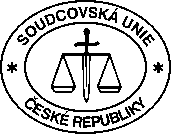 32. Shromáždění delegátů SU ČR14. a 15. října 2022LH Hotel Dvořák TáborHradební 3037, 390 01 Tábor www.lhdvoraktabor.czP R O G R A M ______________________________________________________________________________________________________Pátek  14. 10. 20227,00 – 8,55 		Snídaně pro ubytované v restauraci La Cave (suterén)7,45 – 8,55 		Registrace hostů a delegátů – u recepce9,00 			Zahájení 32. Shromáždění delegátů SU ČR			Konferenční sál - přízemí			Uvítání účastníků, seznámení s programem 			Volba návrhové a mandátové komiseVystoupení Mgr. Martiny Flanderové, Ph.D., předsedkyně Krajského soudu v Českých BudějovicíchVystoupení JUDr. Libora Vávry, prezidenta SU ČR Předání Ceny Jana Vyklického JUDr. Mojmíru PutnoviVystoupení domácích i zahraničních hostů 10,40 			Přestávka s občerstvením v předsálí Prezentace společnosti Newton Technologies„Jak automatické přepisy řeči v Beey usnadňují práci soudů“  11,00 			Další vystoupení hostů a účastníků sněmu  			12,30 – 14,00 		Přestávka - oběd – restaurace La Cave14,00 			Jednání delegátů v pracovních skupinách:  Salónek D		pracovní skupina „Vnitřní mobilita v justici a kariérní řád“moderátoři:  JUDr. Josef Baxa a Mgr. Tomáš MottlSalónek 322  - 3. patropracovní skupina „Odborný personál soudů“moderátoři:  Mgr. Ilona Benešová a JUDr. Petr Vrtělcca 15,30		Přestávka s občerstvením v předsálí	salónku D (suterén)			a v salónku 322 (3. patro)	(časy určí moderátoři pracovních skupin)  17,30/18,00 		Závěr práce ve skupinách___________________________________________________________________________________________________________Odpolední program pro hosty14,15			Sraz účastníků v recepci hotelu Procházka historickým centrem města, návštěva Housova mlýna,  občerstvení ______________________________________________________________________________________________________________19,30			KONFERENČNÍ SÁLS P O L E Č E N S K Ý   V E Č E R s rautem20,00 – 02,30		DJ Fany – diskotéka_______________________________________________________________________________________________________________	Sobota 15. 10. 20227,30 - 8,55 		Snídaně pro ubytované – La Cave8,30 – 8,55 		Registrace nově příchozích účastníků9,00			Zahájení druhého jednacího dne 			Konferenční sál			Zpráva Kontrolní komise SU ČR 			Zpráva o hospodaření za období září 2021 – srpen 2022			Návrh rozpočtu na hospodářský rok září 2022 – srpen 2023			Přednesení závěrů činnosti pracovních skupin 			Další vystoupení, diskuse 10,30 			Přestávka s občerstvením  10,50 			Pokračování diskuse 			Závěrečné usnesení 			Ukončení sněmu12,00 – 14,00 		Oběd -	v restauraci La CaveOd 14,00 hod. 		odjezd účastníků _______________________________________________________________________________________________________________13,00 			Brífink vedení SU ČR se zástupci médií   _______________________________________________________________Příjemný pobyt a úspěšné jednání přejí všem účastníkůmkancelář SU ČR a vedení LH HOTELU DVOŘÁK TÁBOR.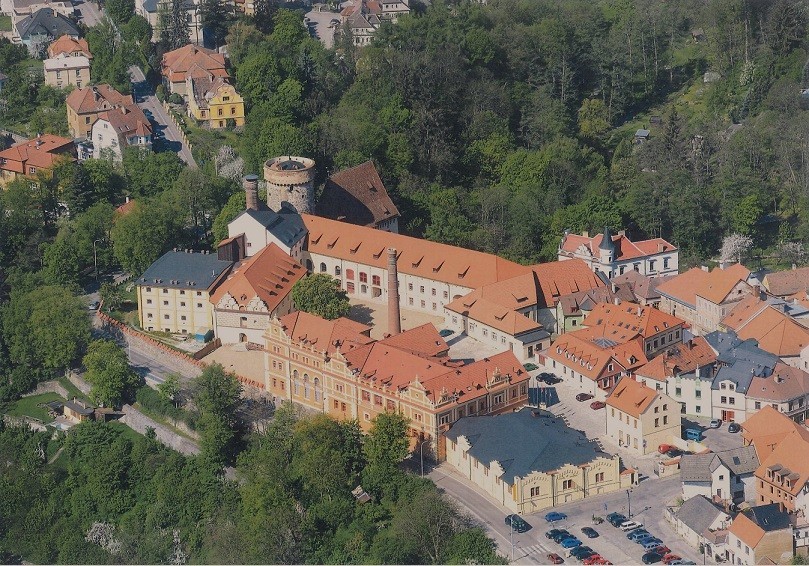 